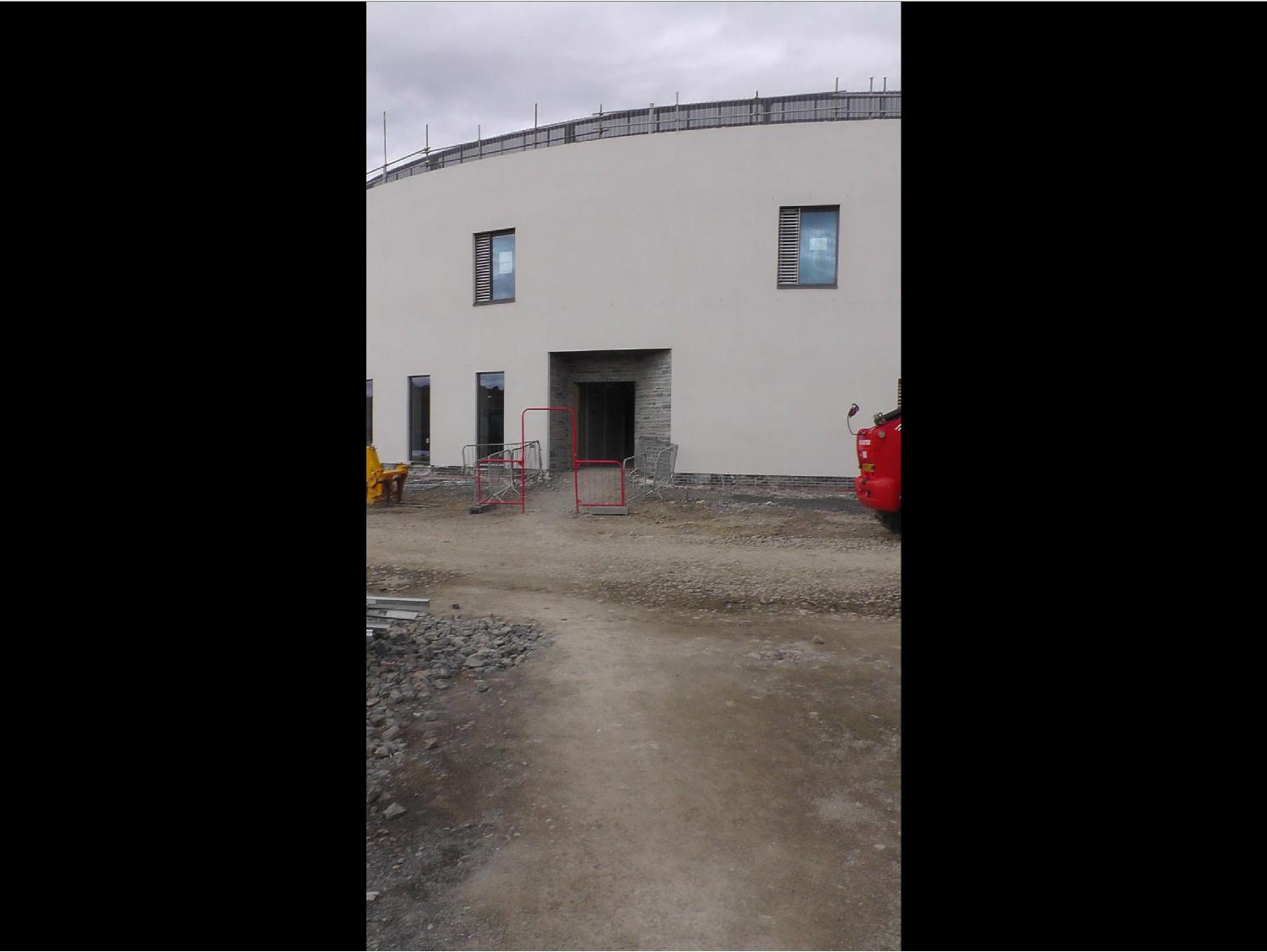 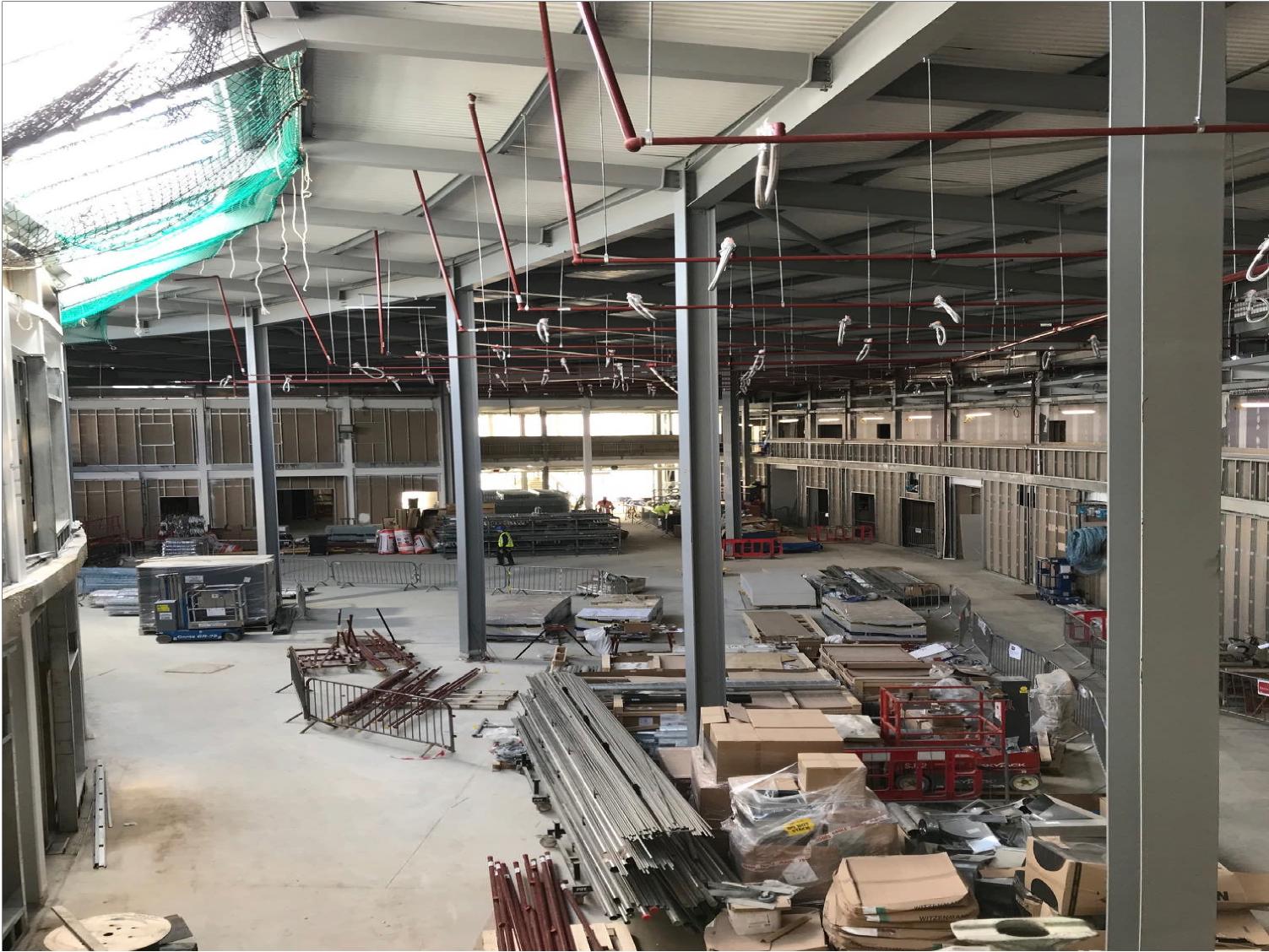 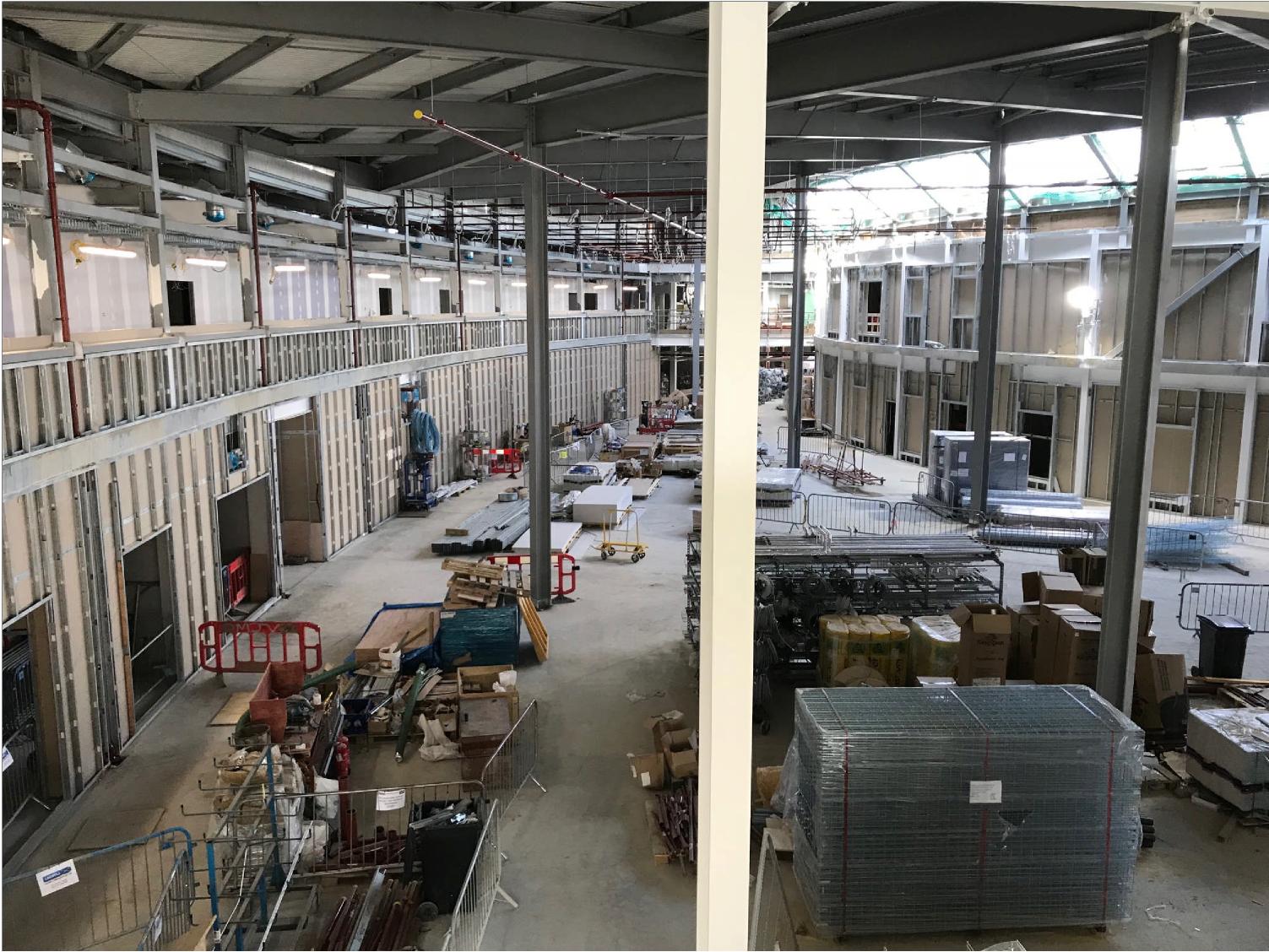 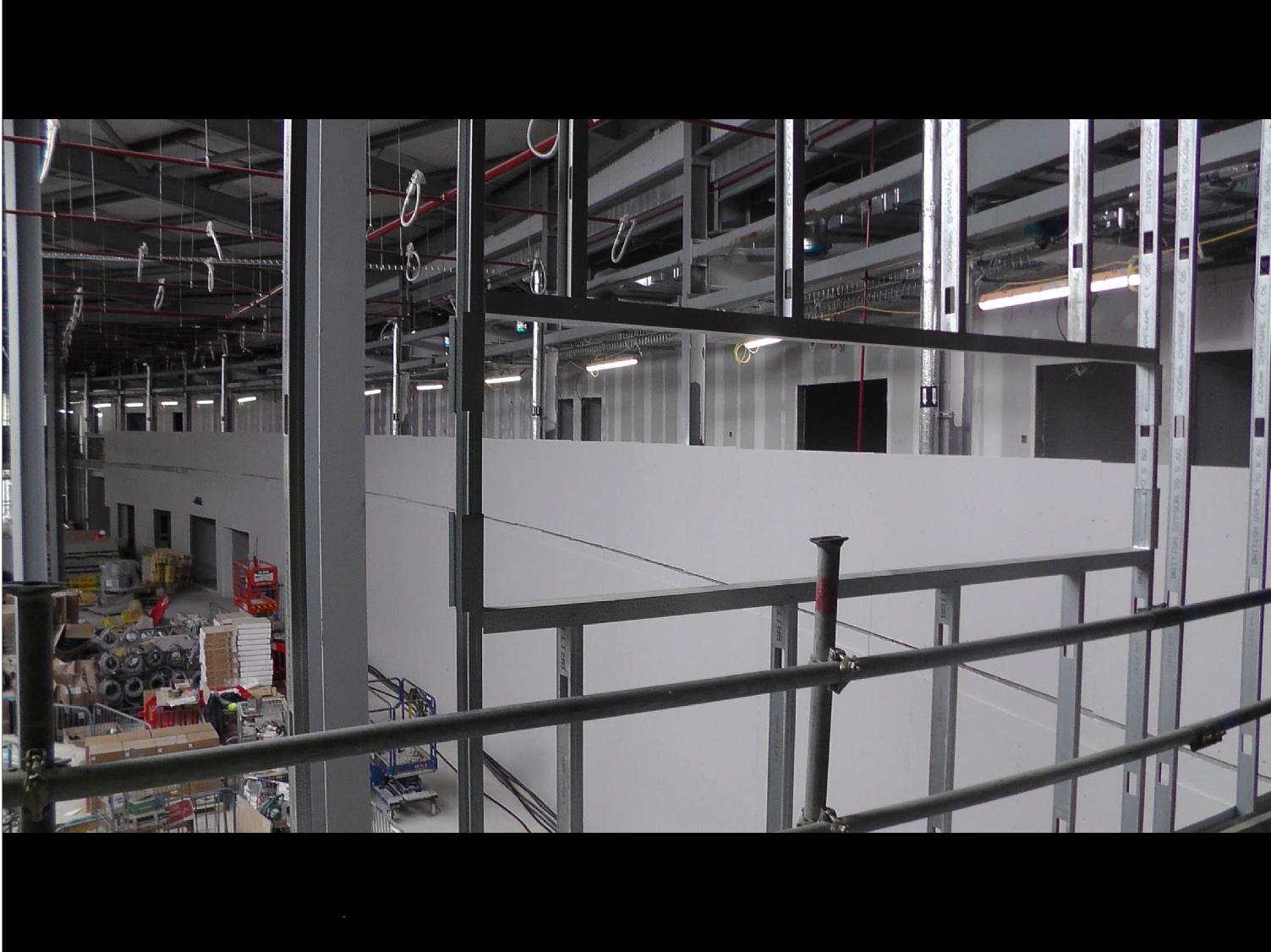 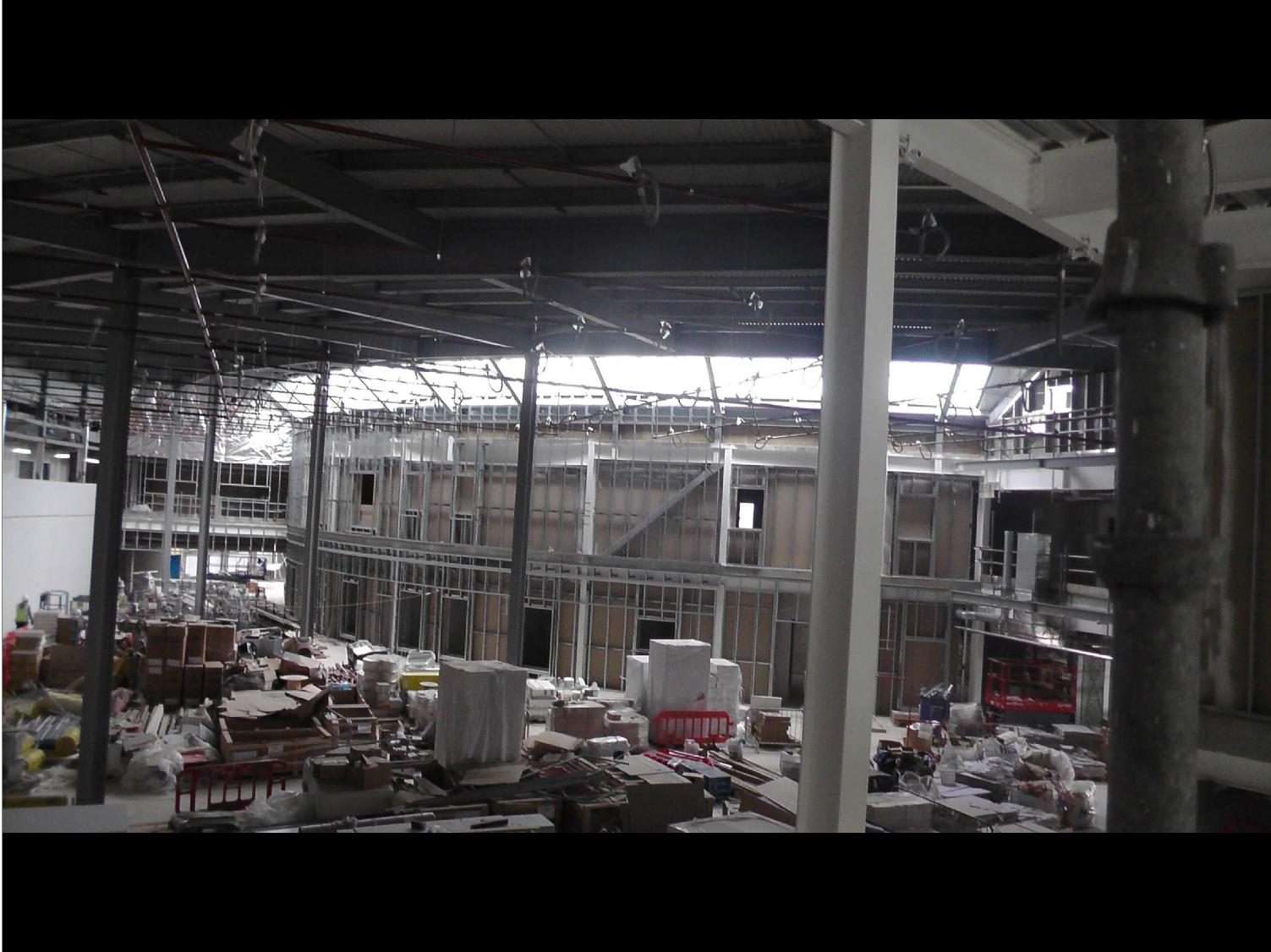 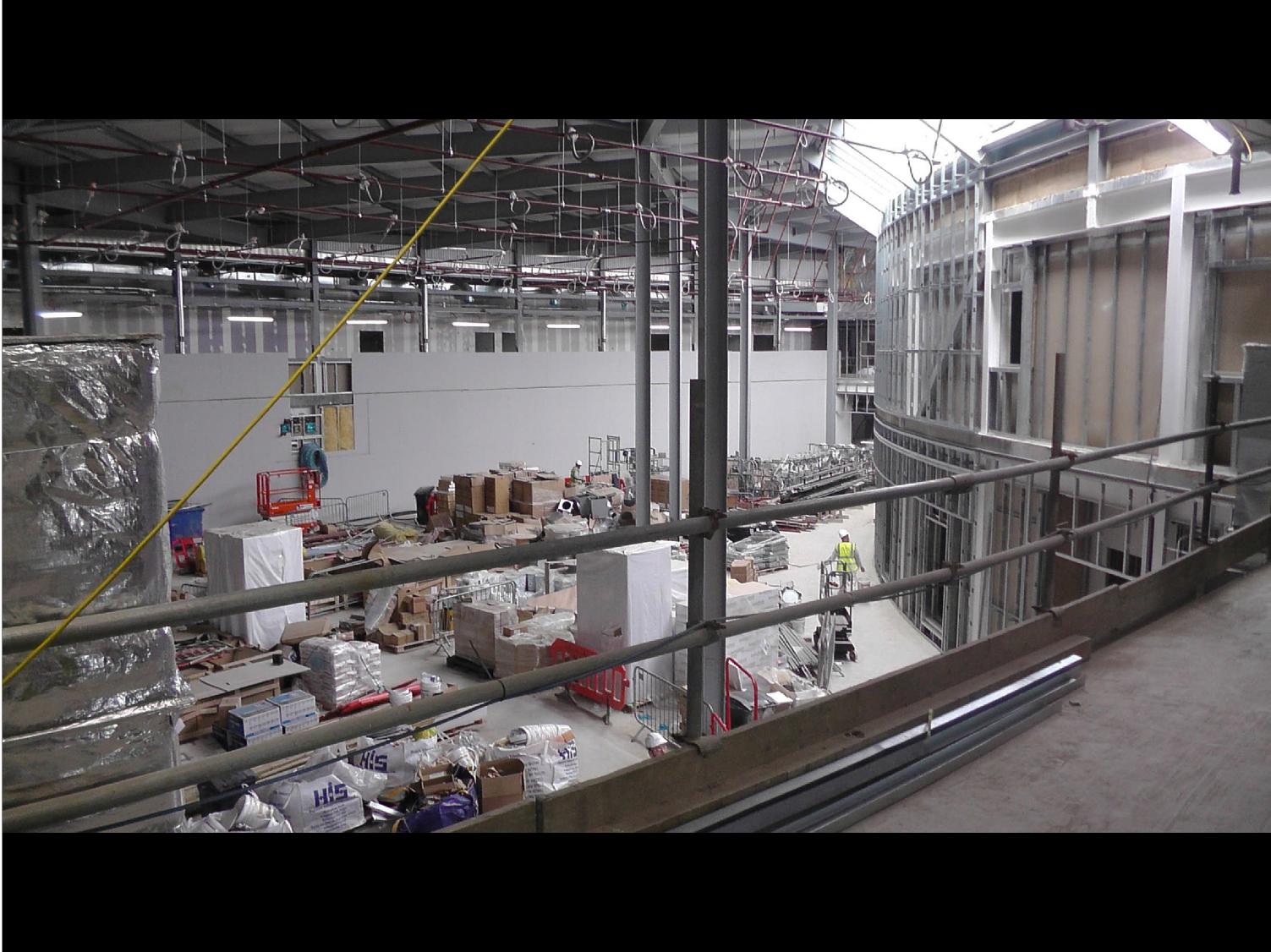 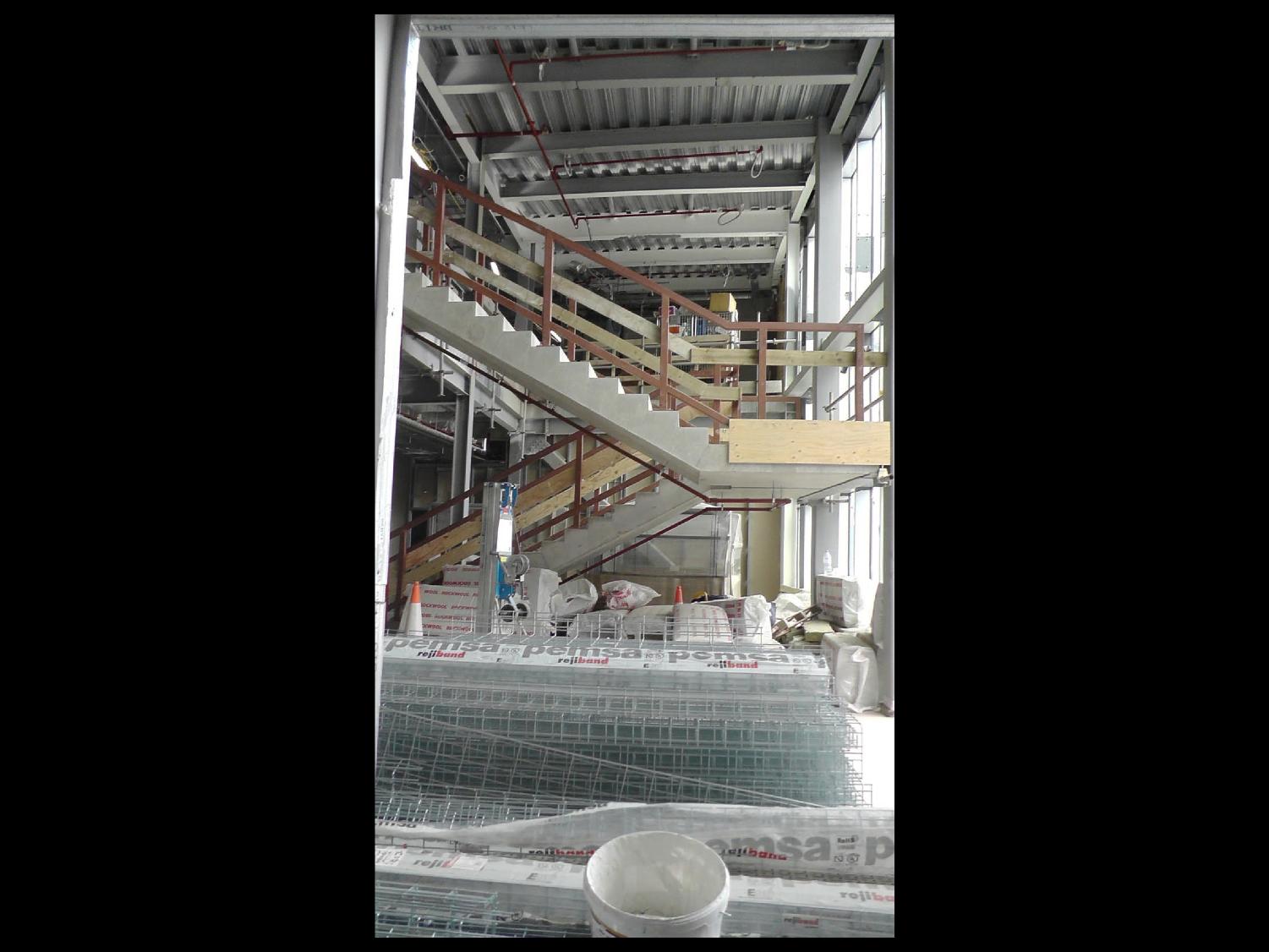 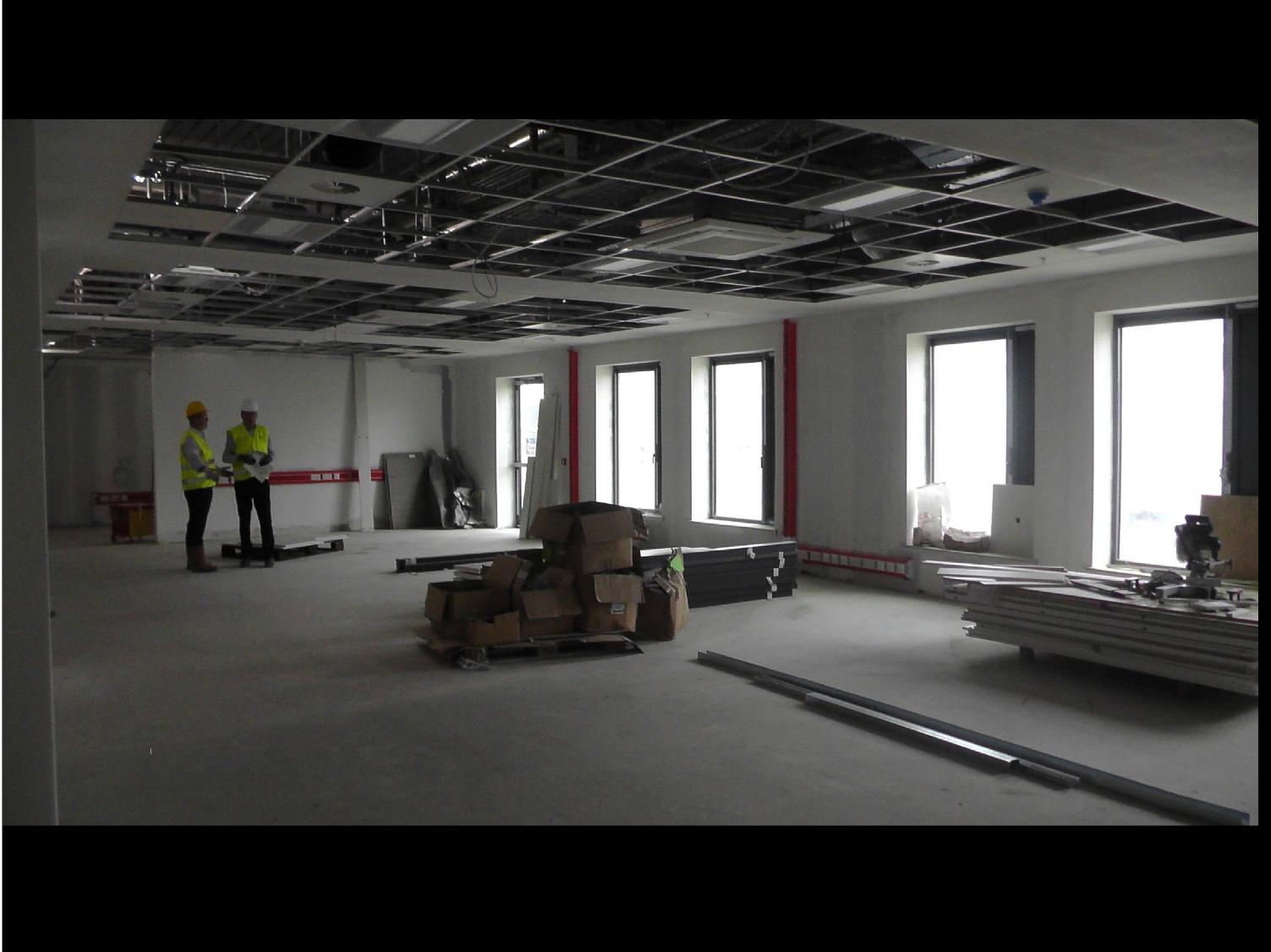 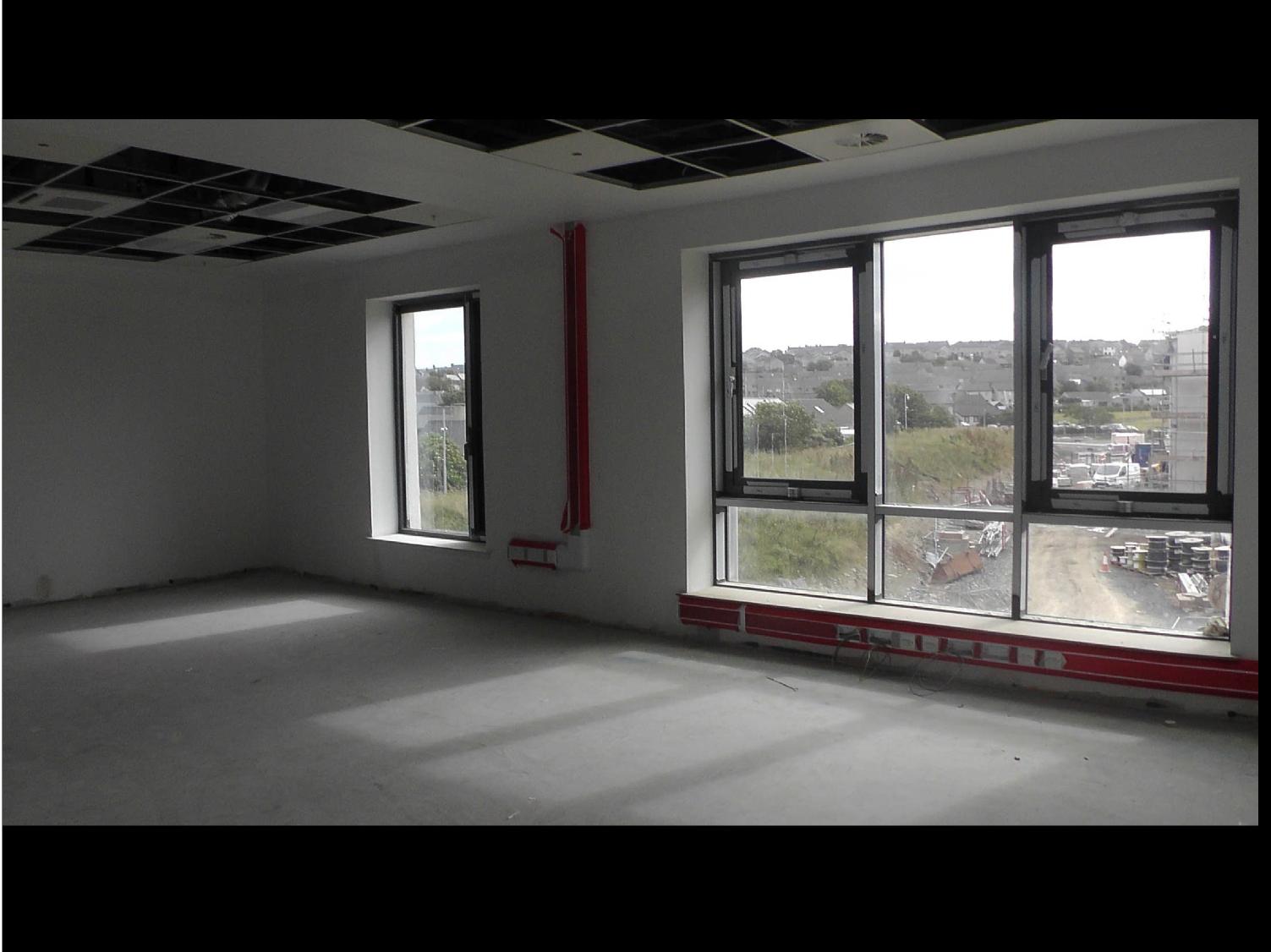 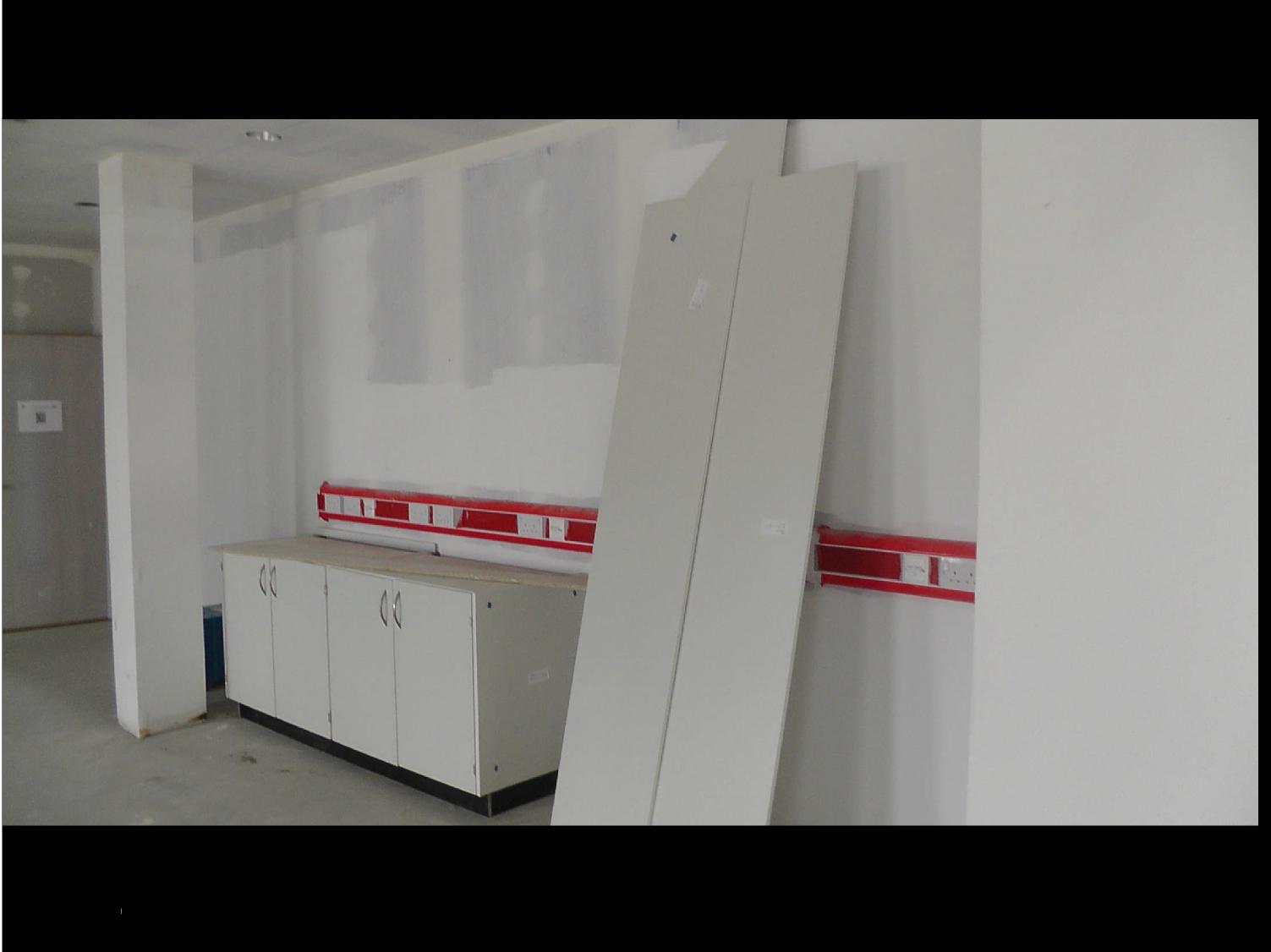 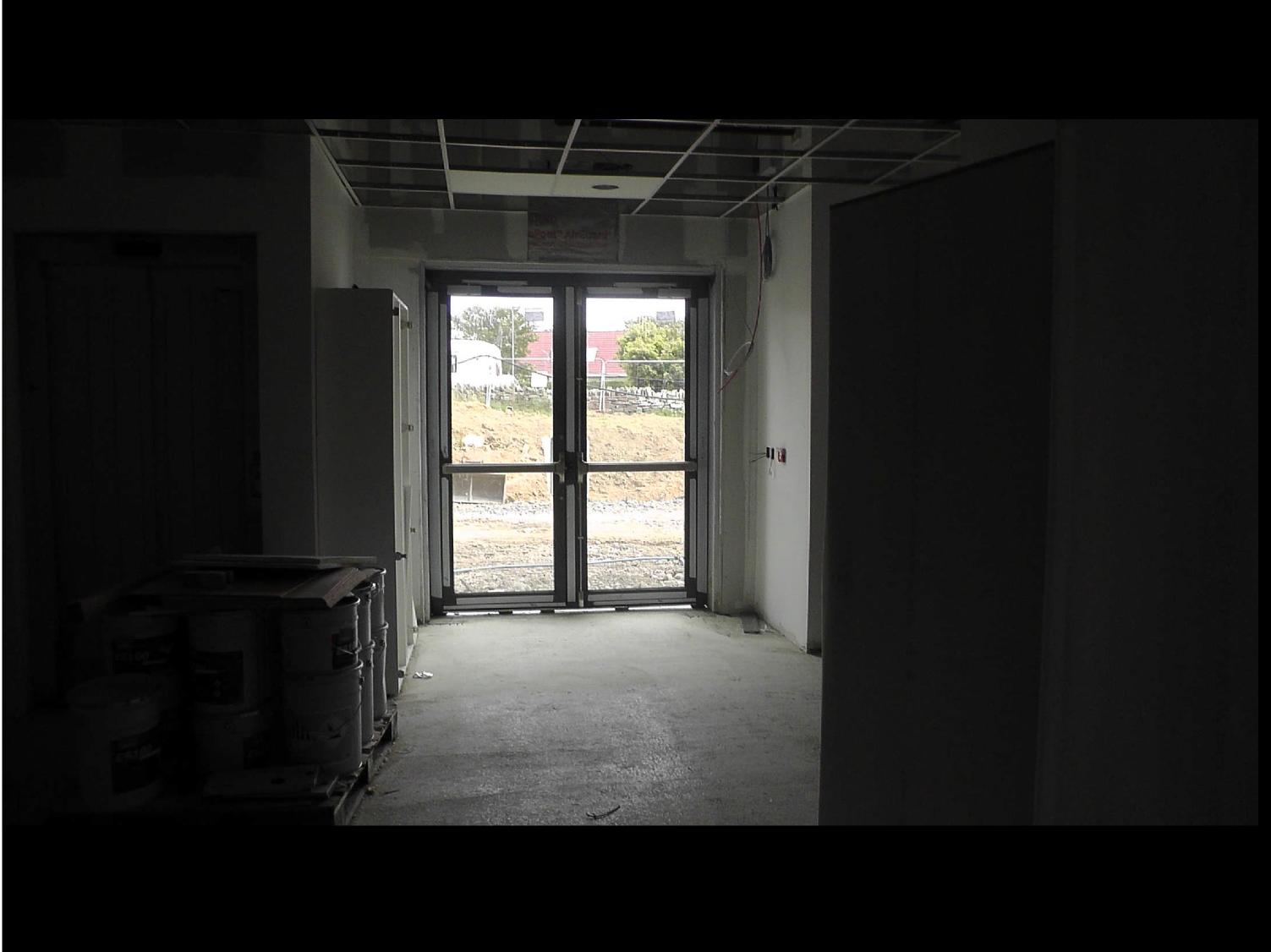 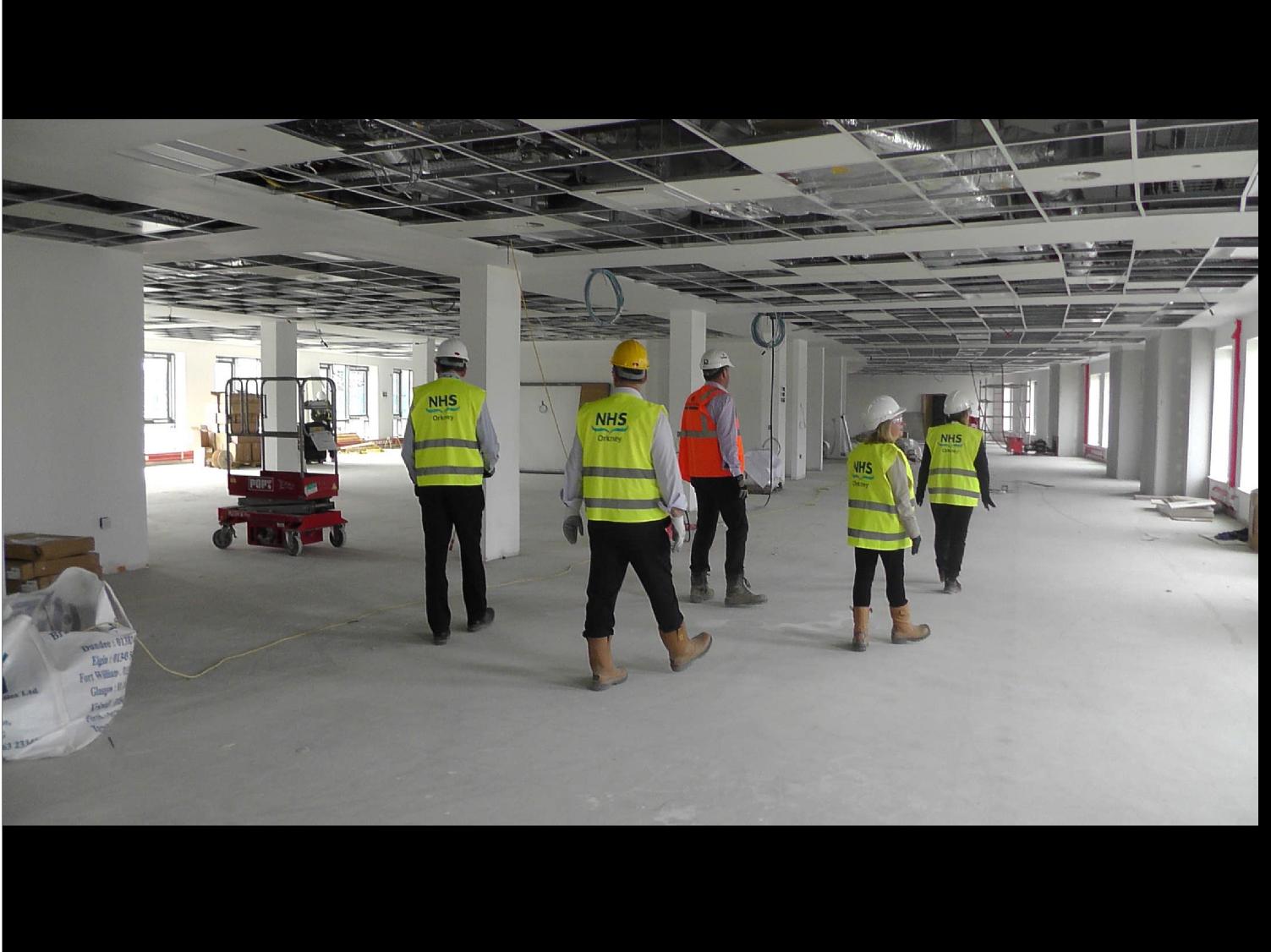 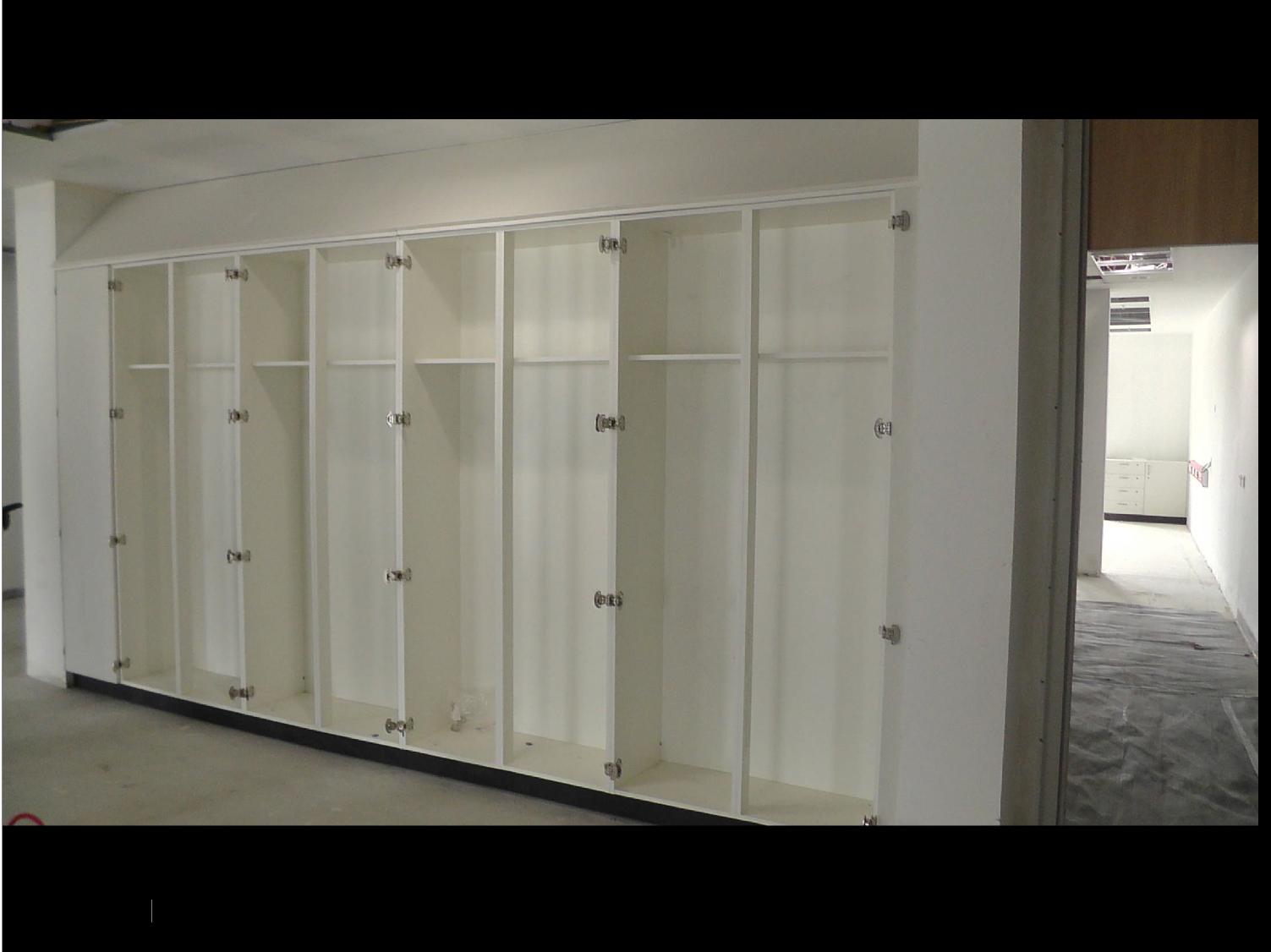 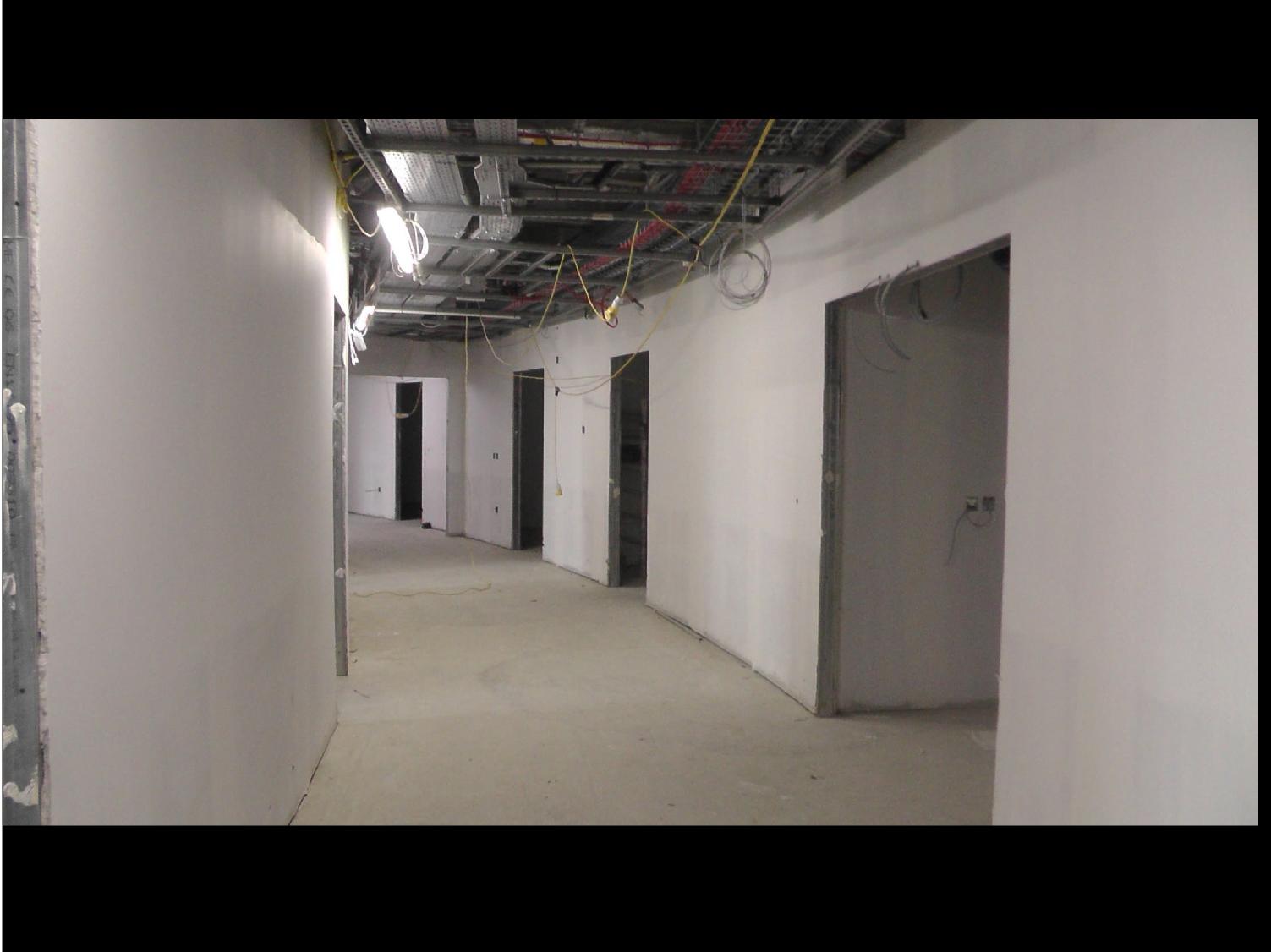 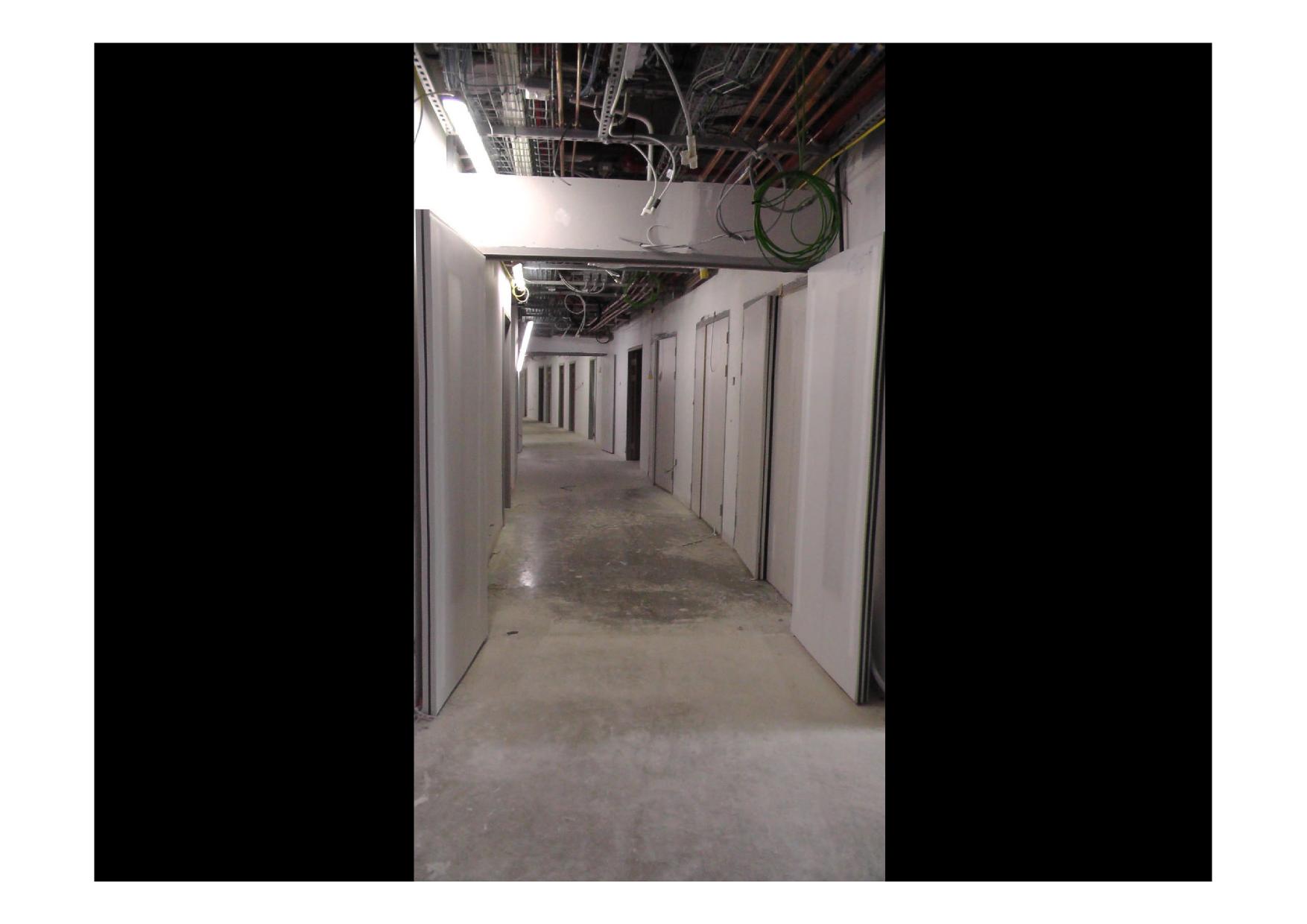 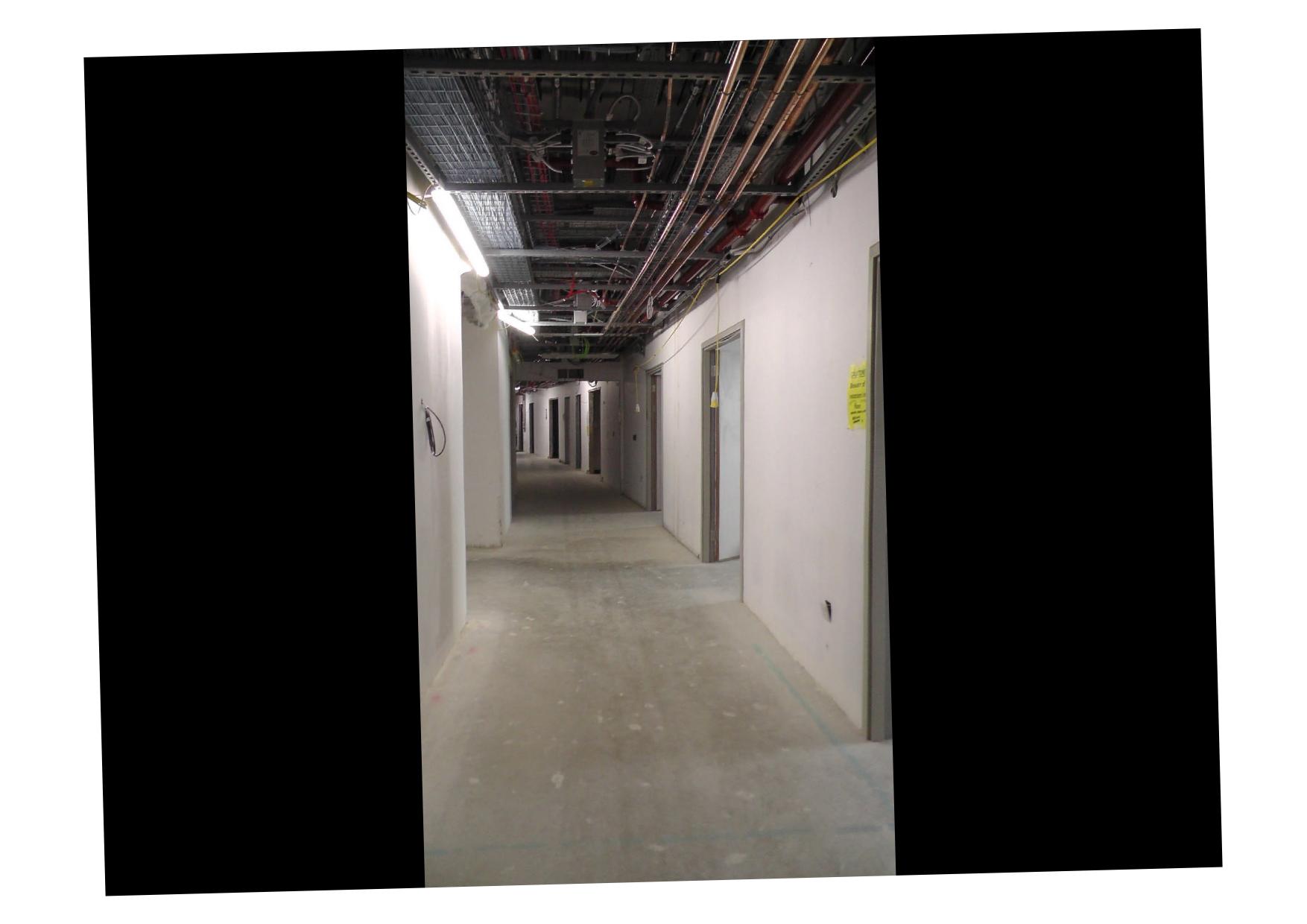 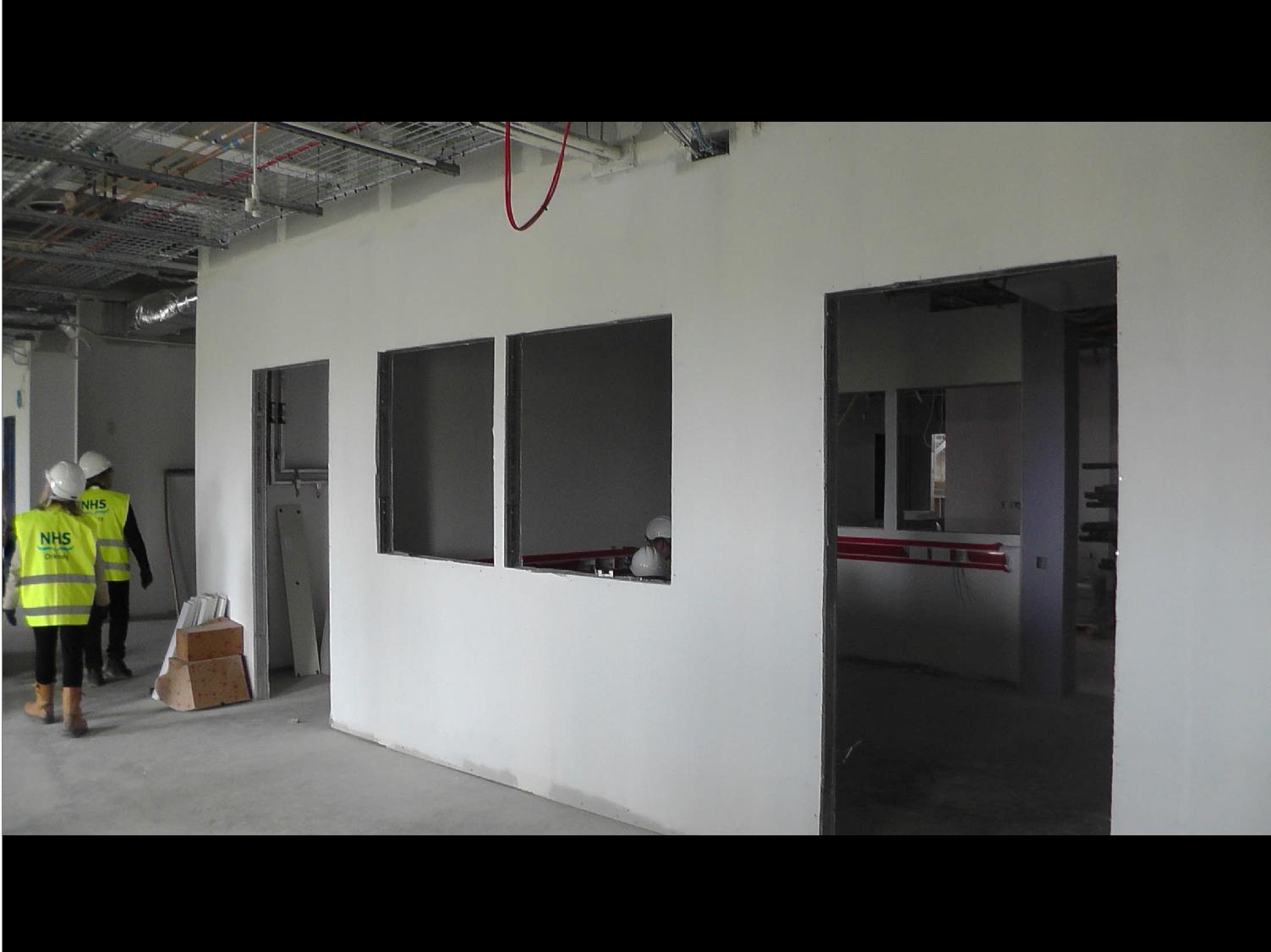 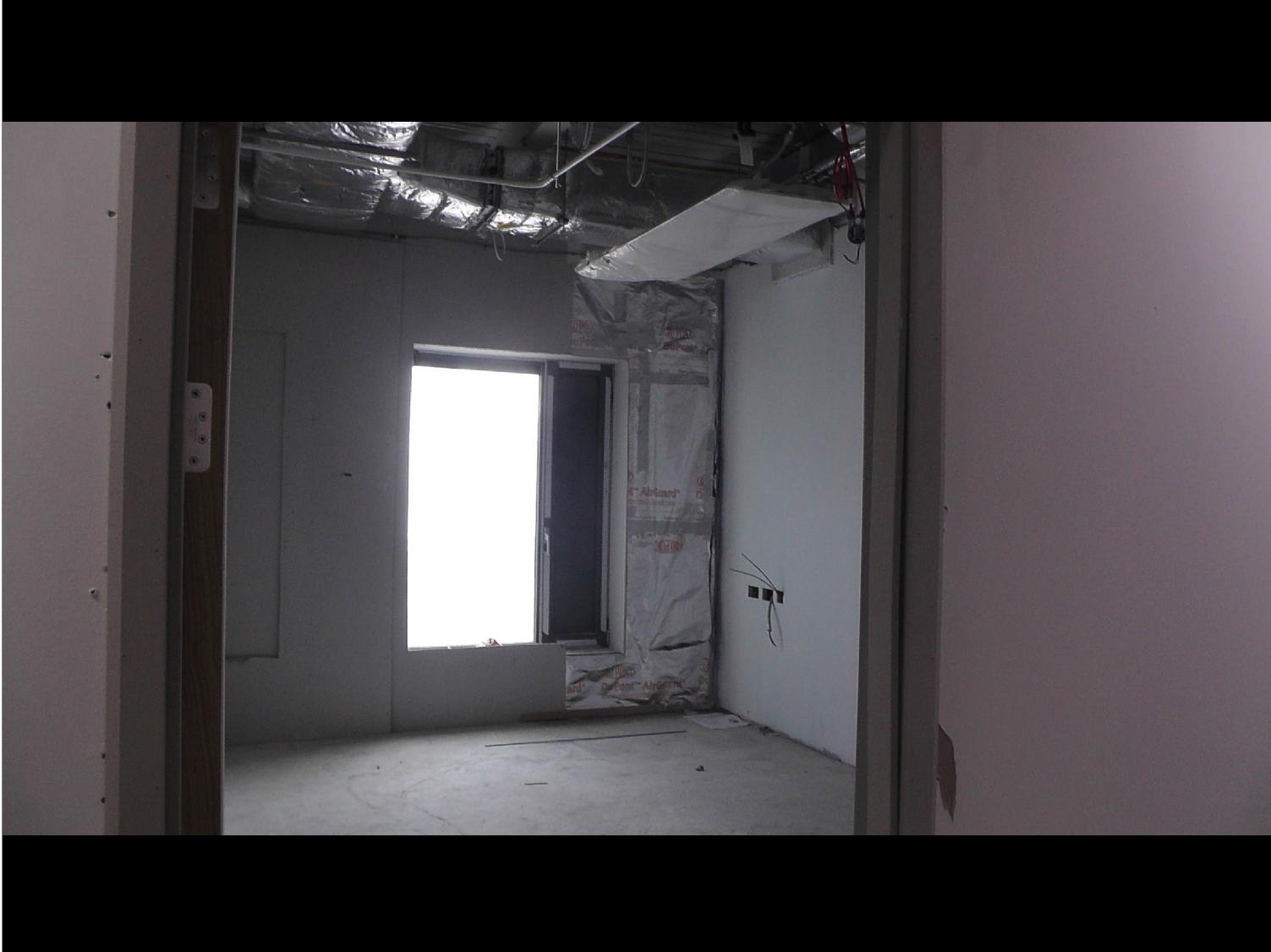 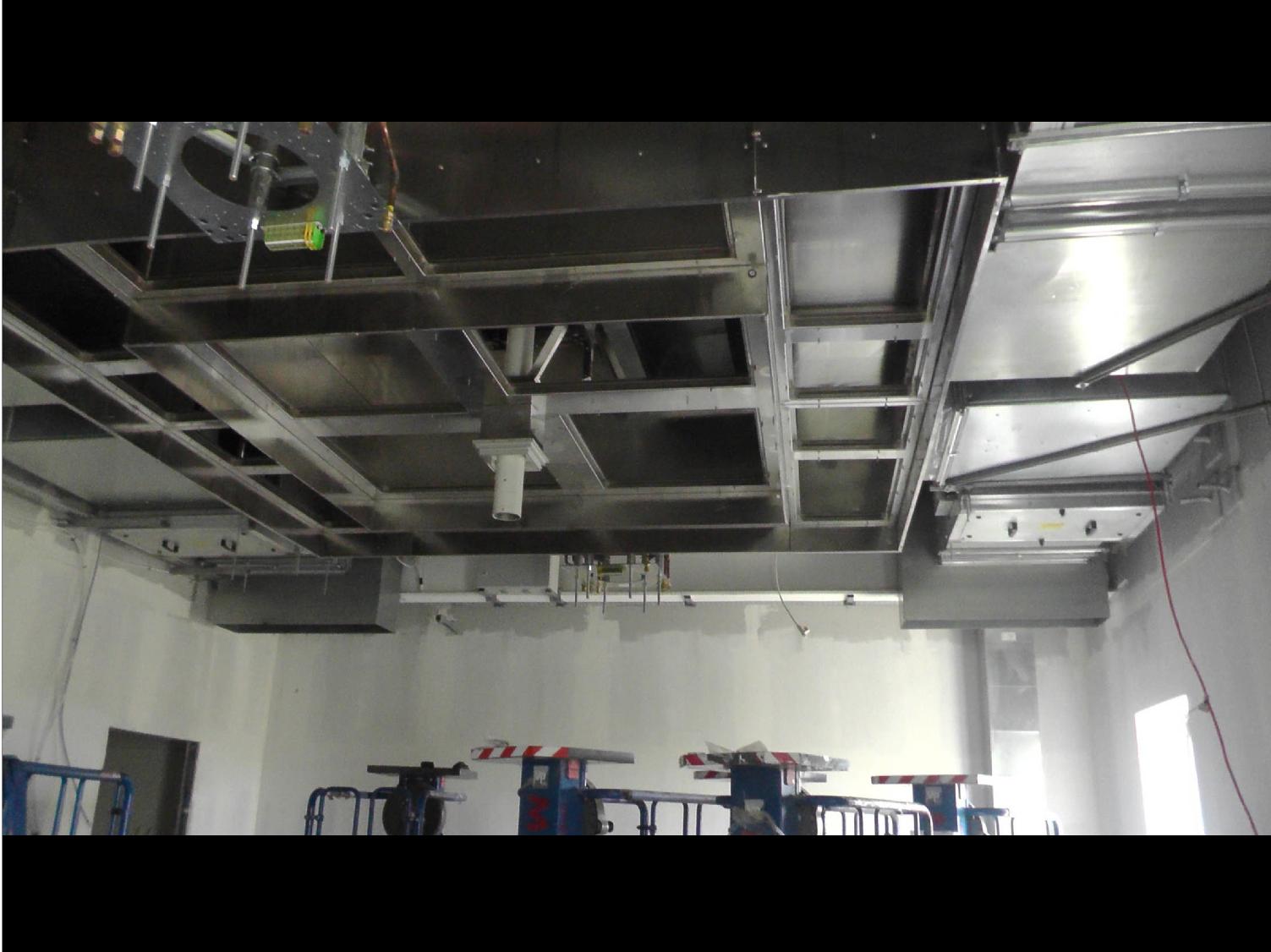 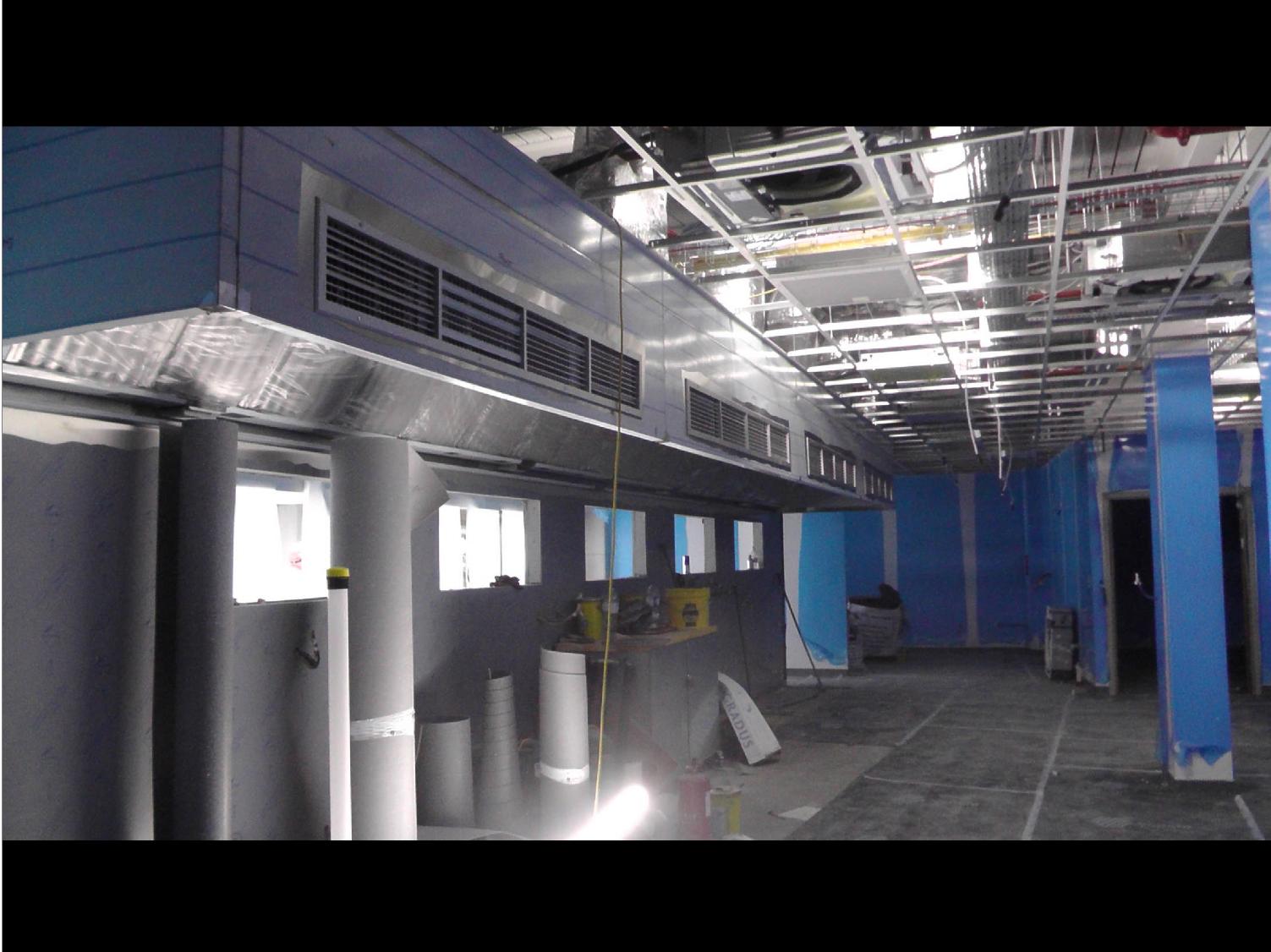 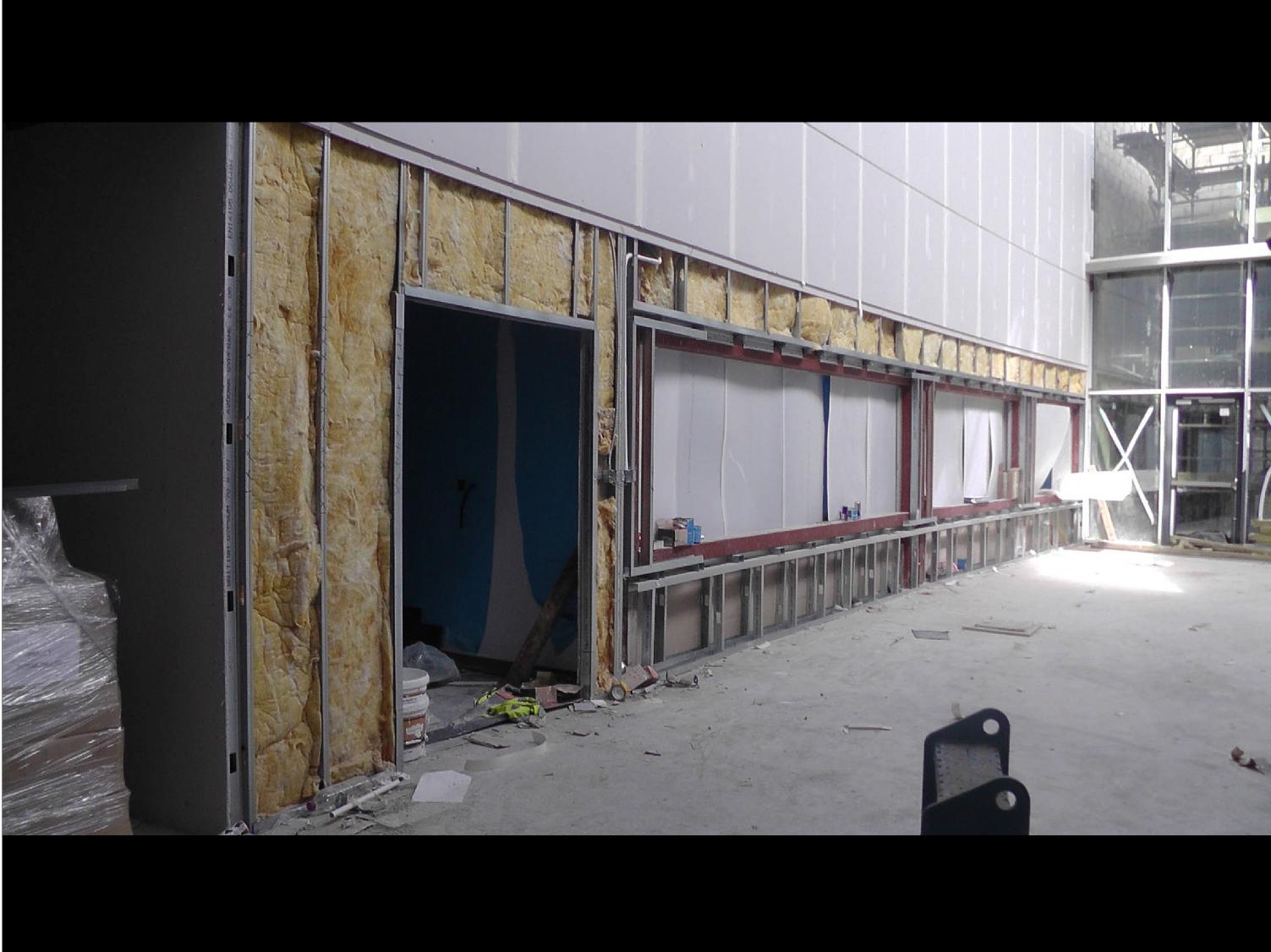 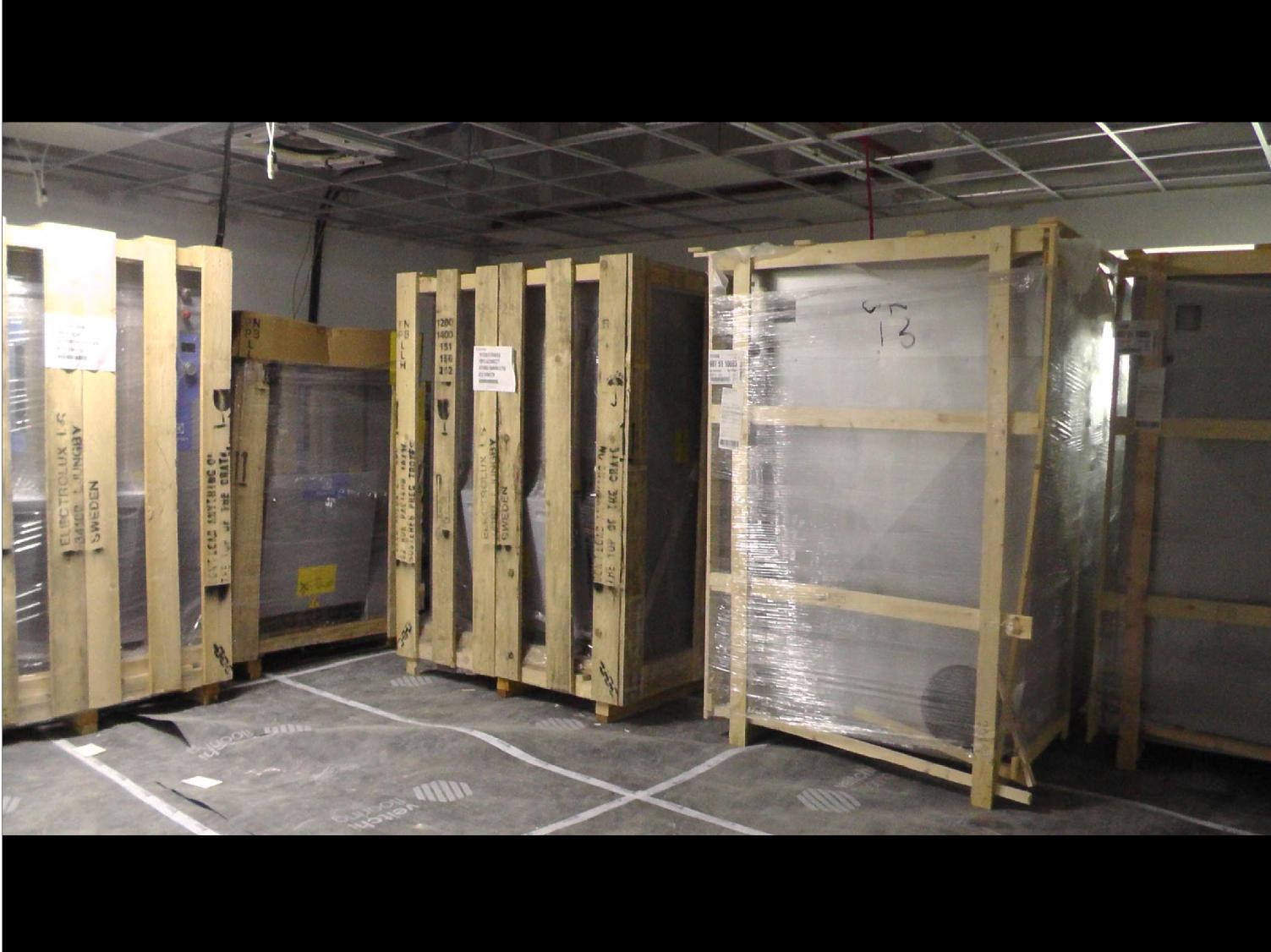 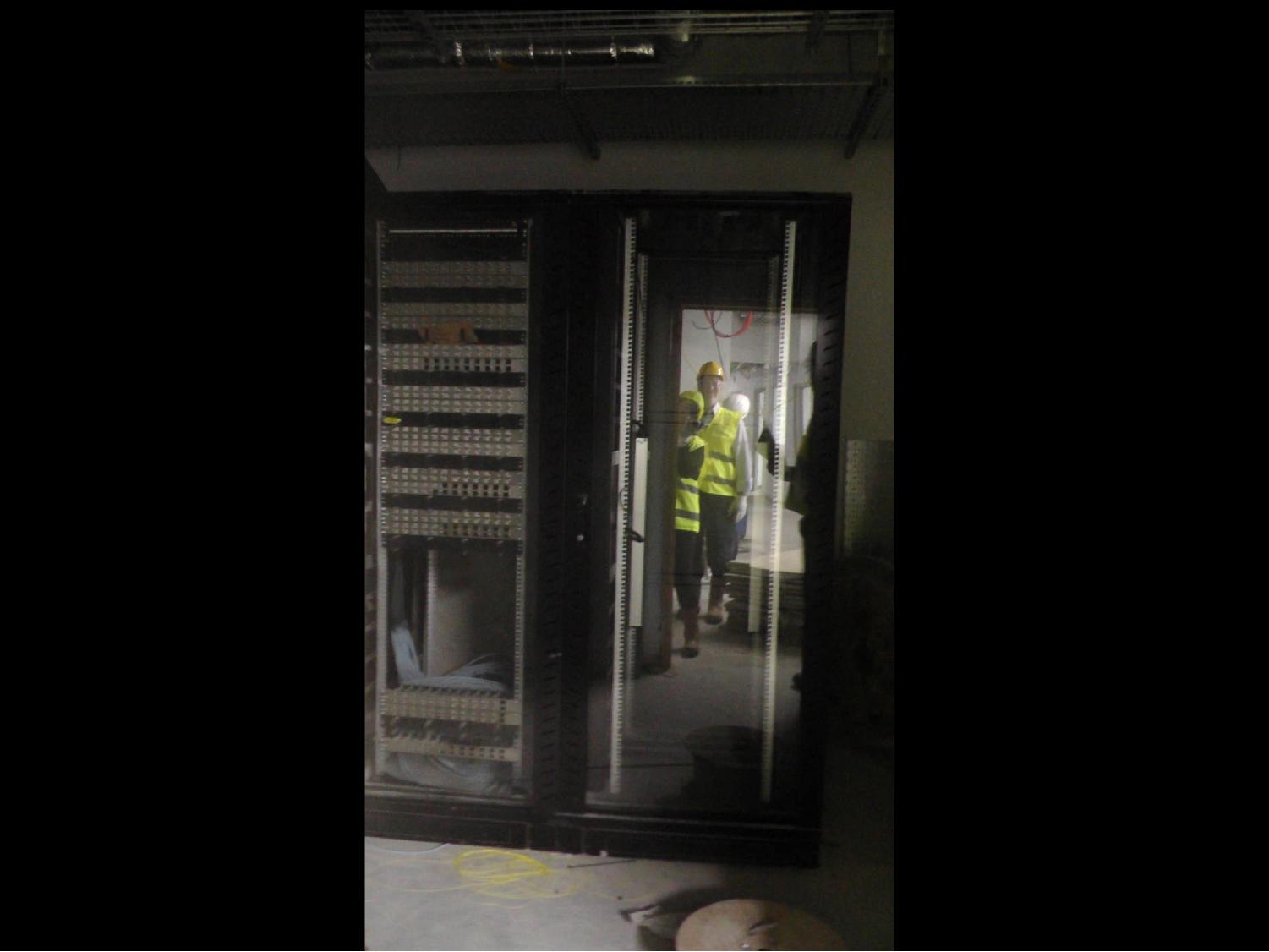 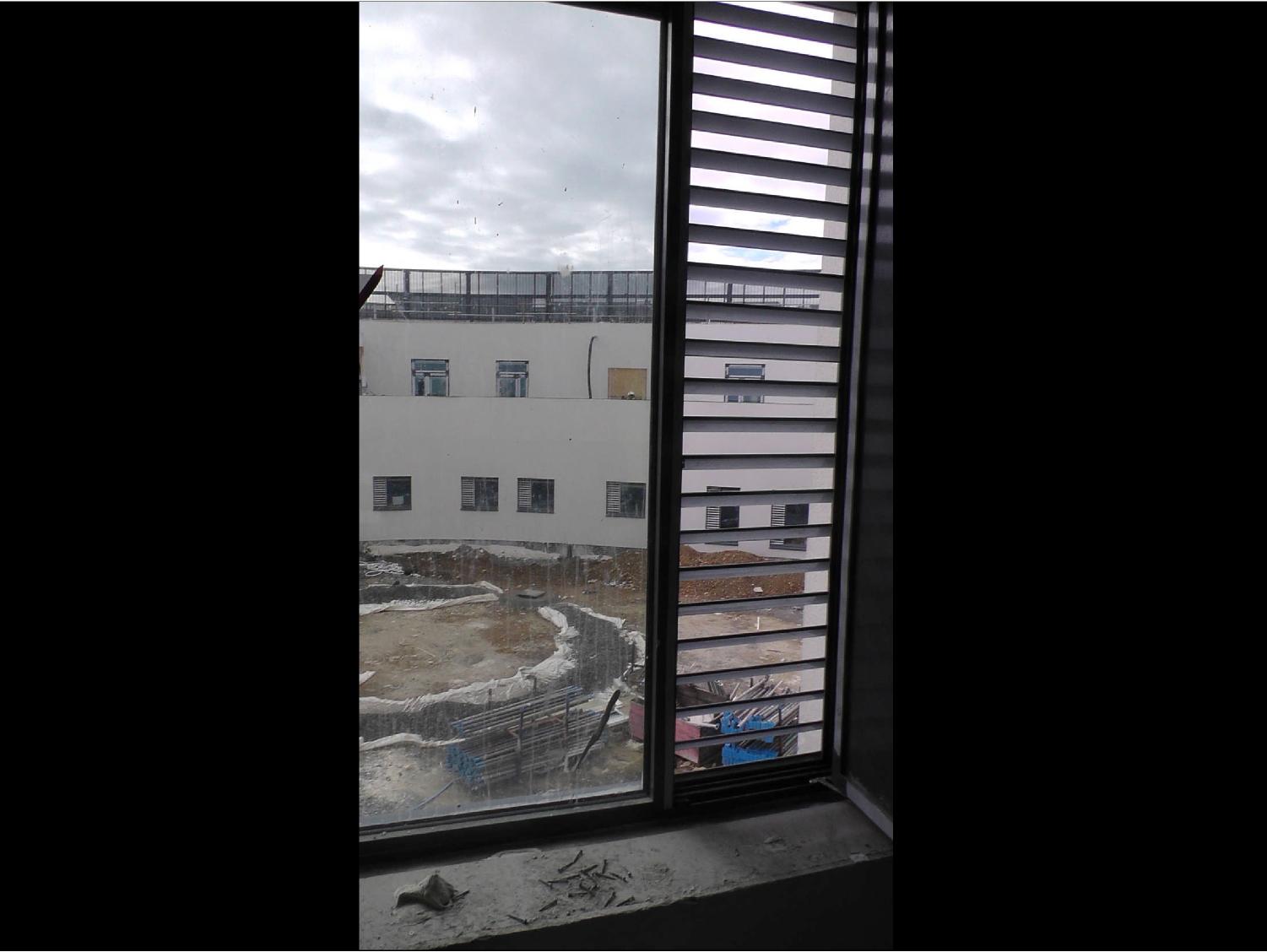 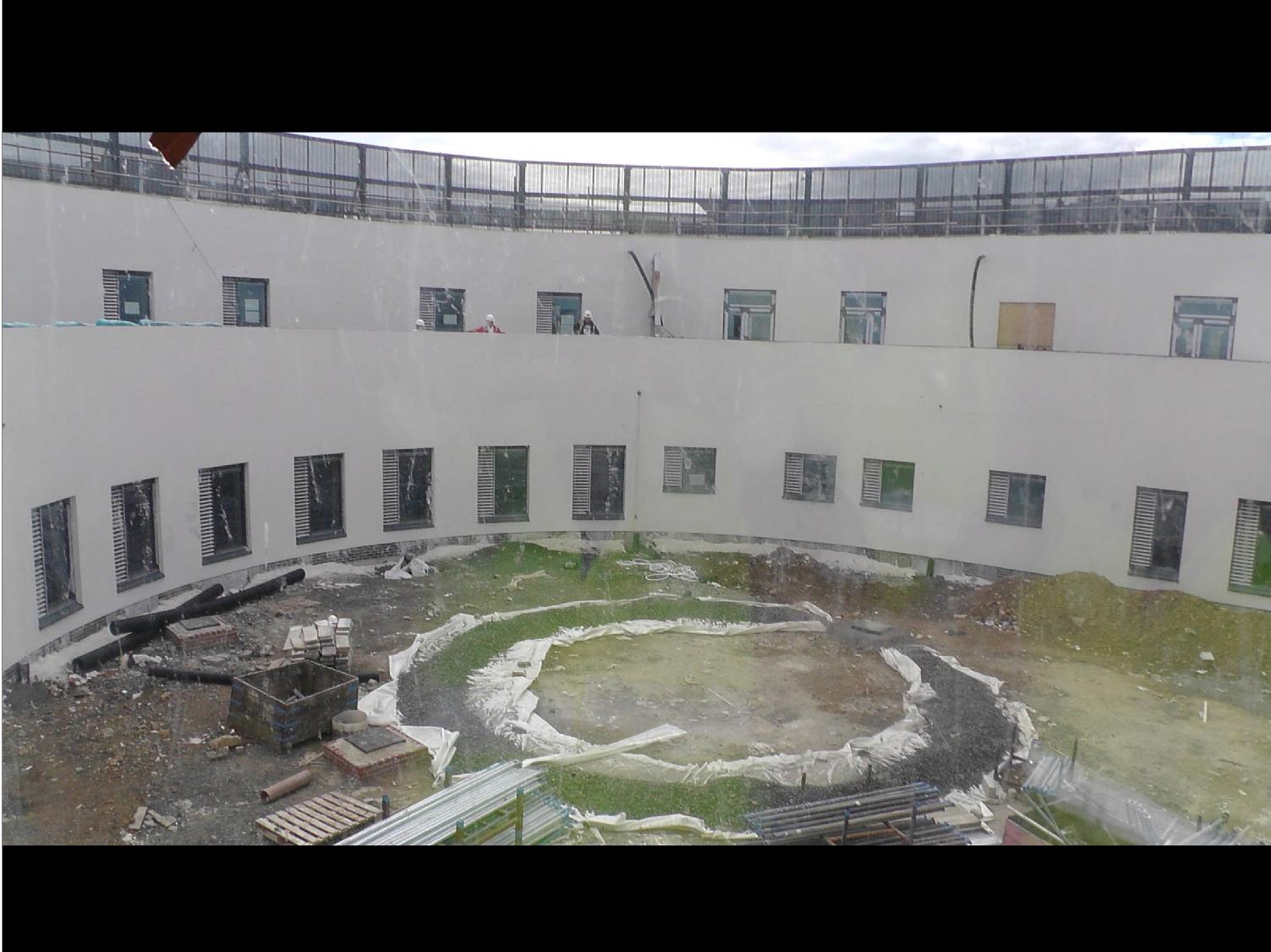 RestaurantSeating Area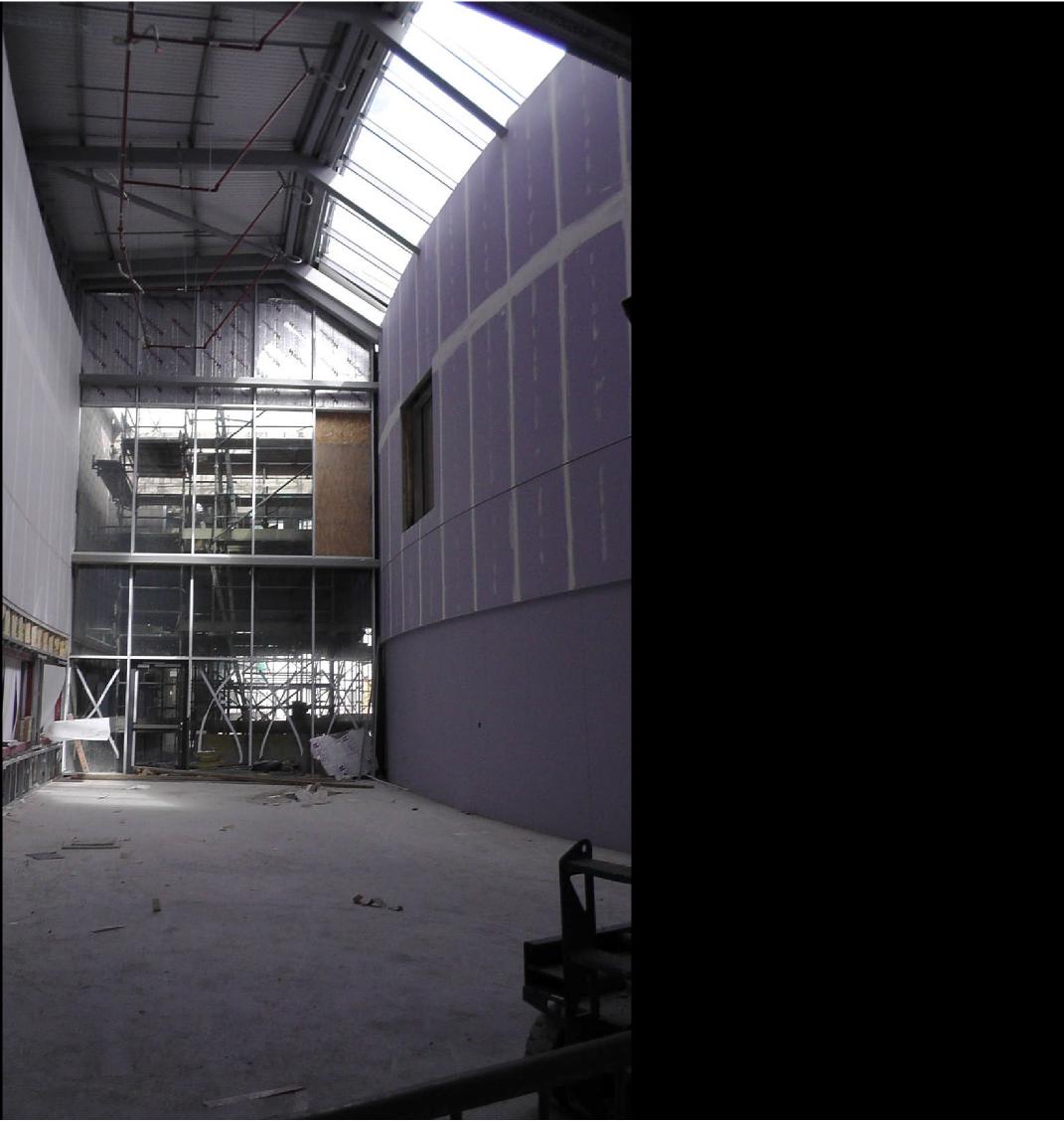 